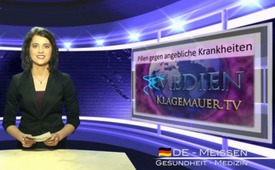 Pillen gegen angebliche Krankheiten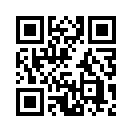 Die Zahl der ADHS-Diagnosen hat sich in Deutschland seit dem  Jahr  2006  fast  verdoppelt. Allein mit Ritalin – einem Mittel gegen  ADHS – hat...Die Zahl der ADHS-Diagnosen hat sich in Deutschland seit
dem  Jahr  2006  fast  verdoppelt.
Allein mit Ritalin – einem Mittel
gegen  ADHS  –  hat  die  Firma
Novartis  464  Mio.  Dollar  im
Jahr 2010 umgesetzt.
Der  Psychiater  Peter  Breggin
hält  ADHS  für  eine  erfundene
Krankheit. Er greift die Pharmaindustrie  und  Ärzte  scharf  an:
„Wenn  Sie  ein  solches  Medikament einem Schimpansen geben,
hört er auf zu spielen, zu umarmen, zu küssen oder aus seinem
Käfig zu fliehen. Wenn Sie ein
solches Medikament einem Kind
geben, zerstört es genauso seine
Spontaneität.“ Auch der Schweizer  Erziehungsexperte  und  Professor  i.  R.  (im  Ruhestand)  Remo Largo ist sehr besorgt: „Nur
1  %  der  ADHS-Kinder  spricht
auf die Medikamente sehr gut an
und braucht diese. Alle anderen
Kinder,  und  das  sind  die  Mehrheit,  bekommen  das  Medikament aus Gründen, die ich nicht
für berechtigt halte.“
Noch  radikaler  sah  es  der
„Erfinder“ von ADHS, der amerikanische  Psychiater  Leon  Eisenberg.  Kurz  vor  seinem  Tod
gestand  Eisenberg  dem  Wissenschaftsjournalisten  Jörg  Blech:
„ADHS ist ein Paradebeispiel für
eine ‚konstruierte‘ Erkrankung."von ah.Quellen:http://www.youtube.com/watch?v=JpPzxokIh6Ahttp://www.unzensuriert.at/content/0012723-K-nstliche-Krankheit-ADHS-Gesunde-M-nner-werden-ruhiggestelltDas könnte Sie auch interessieren:#ADHS - und ADS - www.kla.tv/ADHSKla.TV – Die anderen Nachrichten ... frei – unabhängig – unzensiert ...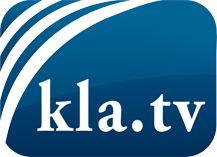 was die Medien nicht verschweigen sollten ...wenig Gehörtes vom Volk, für das Volk ...tägliche News ab 19:45 Uhr auf www.kla.tvDranbleiben lohnt sich!Kostenloses Abonnement mit wöchentlichen News per E-Mail erhalten Sie unter: www.kla.tv/aboSicherheitshinweis:Gegenstimmen werden leider immer weiter zensiert und unterdrückt. Solange wir nicht gemäß den Interessen und Ideologien der Systempresse berichten, müssen wir jederzeit damit rechnen, dass Vorwände gesucht werden, um Kla.TV zu sperren oder zu schaden.Vernetzen Sie sich darum heute noch internetunabhängig!
Klicken Sie hier: www.kla.tv/vernetzungLizenz:    Creative Commons-Lizenz mit Namensnennung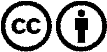 Verbreitung und Wiederaufbereitung ist mit Namensnennung erwünscht! Das Material darf jedoch nicht aus dem Kontext gerissen präsentiert werden. Mit öffentlichen Geldern (GEZ, Serafe, GIS, ...) finanzierte Institutionen ist die Verwendung ohne Rückfrage untersagt. Verstöße können strafrechtlich verfolgt werden.